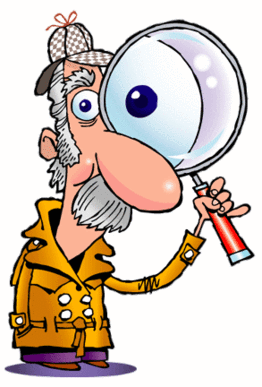        Medicare Open Enrollment  M Q D T K E R B J Q O A L T D  N E S P H T R E H U E E N T E  S A D L H T V C V V C E K Q D  M O L I A A S X E I M K M F U  E H X P C N P B D L E N V X C  R I Z N G A U F L M A W L D T  A Z M D G U T O U K I Q R I I  C P R E S C R I P T I O N S B  I H J T C N M D O G A S C F L  D R Q Y E E D V P N U W V J E  E I Z N R P Y B V R S D Q Q C  M C E P A N E G A R E V O C O  E P E R I O D N J R X I K B P  O U T U R I C S B H T B O G A  L D J R I E S A V I N G S N YWord Bank:COPAYCOVERAGEDEDUCTIBLEDRUG PLANINSURANCEMEDICAREMEDICATIONSOPEN ENROLLMENTPART DPREMIUMPRESCRIPTIONSREVIEWSAVINGS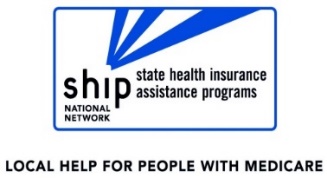 